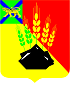 АДМИНИСТРАЦИЯ МИХАЙЛОВСКОГО МУНИЦИПАЛЬНОГО РАЙОНА ПОСТАНОВЛЕНИЕ
26.12.2018                                         с. Михайловка                                               № 1298-паО внесении изменений в постановление администрации Михайловского муниципального района от 11.05.2017 № 679-па «Об утверждении Типового положения об оплате труда работников муниципальных бюджетных общеобразовательных учреждений Михайловского муниципального района Приморского края» В соответствии с Федеральным законом от 06.10.2003 № 131-ФЗ «Об общих принципах организации местного самоуправления в Российской Федерации», руководствуясь постановлением Правительства РФ от 12.04.2013 № 329 «О типовой форме трудового договора с руководителем государственного (муниципального) учреждения», постановлениями администрации Михайловского муниципального района от 11.05.2017          № 678-па «Об утверждении Типового положения об оплате труда работников муниципальных бюджетных общеобразовательных учреждений Михайловского муниципального района Приморского края», от 26.12.2018    № 1295-па «Об утверждении целевых показателей и критериев эффективности работы учреждений образования Михайловского муниципального района», руководствуясь Уставом Михайловского муниципального района, администрация Михайловского муниципального районаПОСТАНОВЛЯЕТ: 1. Внести изменения и дополнения в Типовое положение об оплате труда работников муниципальных бюджетных общеобразовательных учреждений Михайловского муниципального района Приморского края, утвержденное постановлением администрации Михайловского муниципального района от 11.05.2017 № 678-па «Об утверждении Типового положения об оплате труда работников муниципальных бюджетных общеобразовательных учреждений Михайловского муниципального района Приморского края»:1.2. раздел 7 «Порядок и условия выплат стимулирующего характера» изложить в новой редакции: «7. Порядок и условия выплат стимулирующего характера.Работникам муниципального бюджетного общеобразовательного учреждения производятся следующие выплаты стимулирующего характера:7.1. выплата за выслугу лет – ежемесячно к должностному окладу при стаже работы в образовательных учреждениях в следующих размерах:от 1 до 3 лет – 10% оклада (должностного оклада);от 3 до 5 лет – 20% оклада (должностного оклада);свыше 5 лет – 30% оклада (должностного оклада).7.2. выплата за осуществление функции классного руководителя:Учителям и другим педагогическим работникам, осуществляющим функции классного руководителя, производится ежемесячная денежная выплата в размере 2000 рублей за 1 класс с наполняемостью 25 и более учащихся в муниципальном бюджетном общеобразовательном учреждении, расположенном в городской местности, и 14 и более учащихся муниципального бюджетного общеобразовательного учреждения, расположенного в сельской местности. Если наполняемость учащихся в классе меньше нормативной, расчет выплаты производится пропорционально фактическому числу учащихся.7.3. выплата за проверку тетрадей:Учителям производится ежемесячная денежная выплата за проверку тетрадей в следующих размерах и с учетом учебной нагрузки:- учителям начальных классов:при наполняемости класса более 15 человек – 10% должностного оклада;при наполняемости класса менее 15 человек – 5% должностного оклада.- учителям русского языку и литературы:  при наполняемости класса более 15 человек – 15% должностного оклада;при наполняемости класса менее 15 человек – 10% должностного оклада.- учителям математики и иностранного языка:при наполняемости класса более 15 человек – 10% должностного оклада;при наполняемости класса менее 15 человек – 5% должностного оклада.7.4. выплата за наличие почетного звания:- «Народный учитель», «Заслуженный учитель» СССР, Российской Федерации и союзных республик, входящих в состав СССР – 10% должностного оклада;- «Отличник народного просвещения», «Почетный работник общего образования», «Заслуженный работник физической культуры» – 5% должностного оклада. 7.5. ежемесячная выплата молодым специалистам:Молодым специалистам (педагогическим работникам), окончившим учебные заведения и поступившим на работу в муниципальные общеобразовательные учреждения Михайловского муниципального района, выплачивается ежемесячная доплата в течение первого года работы:- имеющим высшее образование – в размере 50% должностного оклада;- имеющим среднее специальное образование – в размере 30% должностного оклада.7.6. водителю, осуществляющему подвоз учащихся к муниципальному бюджетному общеобразовательному учреждению: - выплата за техническое обслуживание автотранспорта – 50% должностного оклада;  - особые условия работы – 100% должностного оклада.7.7. Стимулирующие выплаты, размеры и условия их осуществления, показатели и критерии оценки эффективности труда работников образовательного учреждения устанавливаются коллективным договором, соглашениями, локальными нормативными актами учреждения по согласованию с коллегиальным профсоюзным органом,  Рекомендаций Российской трехсторонней комиссии по регулированию социально-трудовых отношений, в пределах фонда оплаты труда работников учреждения, формируемого за счет бюджетных средств и средств, поступающих от приносящей доход деятельности учреждения. 7.7.1. Размеры и условия осуществления выплат стимулирующего характера подлежат внесению в трудовой договор (дополнительное соглашение к трудовому договору) с работником. 7.7.2. Показатели и критерии оценки эффективности деятельности, закрепляемые в локальном нормативном акте, являющимся приложением к коллективному договору, разрабатываются с учетом мотивированного мнения коллегиального профсоюзного органа каждым муниципальным общеобразовательным учреждением индивидуально.7.7.3. Не допускается введение стимулирующих выплат, в отношении которых не установлены показатели эффективности деятельности организации и работников (конкретные измеримые параметры), а также в зависимости от формализованных показателей успеваемости обучающихся (распоряжение Правительства Российской Федерации от 26.11.2012 № 2190-р «Об утверждении программы поэтапного совершенствования системы оплаты труда в государственных (муниципальных) учреждениях на 2012-2018 годы»).7.7.4. Работникам образовательного учреждения устанавливаются следующие стимулирующие выплаты:выплаты за высокие результаты работы (в том числе за наличиегосударственных наград, почетных званий, иных званий работников сферы образования: выплата за наличие почетного звания: «Народный учитель», «Заслуженный учитель» СССР, Российской Федерации и союзных республик, входящих в состав СССР», «Отличник народного просвещения», «Почетный работник общего образования», «Заслуженный работник физической культуры») выплаты за качество выполняемых работ;премии по итогам работы.         7.7.5. Стимулирующие выплаты производятся на основании произведенных с учетом положений п. 5.2, п. 5.3 Методических рекомендаций, п. 34, п. 36 Рекомендаций Российской трехсторонней комиссии по регулированию социально-трудовых отношений результатов объективной оценки показателей и критериев оценки эффективности труда педагогического работника, по решению руководителя учреждения и, в пределах бюджетных ассигнований на оплату труда работников учреждения, а также средств от иной приносящей доход деятельности, направленных организацией на оплату труда работников.7.8. Премирование.Целью премирования является материальное поощрение работников муниципального бюджетного общеобразовательного учреждения за качественное исполнение функциональных обязанностей, развитие творческой инициативы и активности. Премирование производится в соответствии с Положением, которое разрабатывается администрацией муниципального общеобразовательного учреждения и согласовывается с профсоюзным комитетом. Положение о премировании утверждается приказом директора.Размер премирования работников устанавливает директор муниципального общеобразовательного учреждения по согласованию с выборным профсоюзным органом (профкомом). Премирование может осуществляться за месяц, квартал, учебный год, календарный год, как в размере должностных окладов, так и в фиксированной сумме, но не более 2-х должностных окладов единовременной выплаты в соответствии с нормативно-правовым актом муниципального общеобразовательного учреждения, регламентирующим выплаты премиального характера. Период выплаты устанавливается муниципальным общеобразовательными учреждениями самостоятельно. Премирование работников осуществляется при наличии экономии фонда оплаты труда муниципального общеобразовательного учреждения.Нарушения трудовой дисциплины, выразившиеся в невыполнении Устава муниципального общеобразовательного учреждения, правил внутреннего трудового распорядка, других правовых актов, зафиксированные в приказах по муниципальному общеобразовательному учреждению, служат основанием для лишения премии. Основанием для лишения премии Работника также служит и непогашенное дисциплинарное взыскание.Размер премий зависит от конкретного вклада каждого работника в обеспечение высокой результативности деятельности муниципального общеобразовательного учреждения и не зависит от стажа работы. Критерии премирования разрабатываются администрацией муниципального общеобразовательного учреждения самостоятельно и согласовываются с профсоюзным комитетом».7.9. К выплатам стимулирующего характера относятся выплаты, направленные на стимулирование работников муниципального бюджетного общеобразовательного учреждения к качественному результату труда, а также поощрение за выполненную работу. 7.10. Размеры и условия выплат устанавливаются коллективными договорами, соглашениями, локальными нормативными актами в соответствии с трудовым законодательством и иными нормативными правовыми актами, содержащими нормы трудового права.7.10. При отсутствии или недостатке объема бюджетных средств и средств, поступающих от приносящей доход деятельности муниципального бюджетного общеобразовательного учреждения, руководитель муниципального бюджетного общеобразовательного учреждения вправе приостановить, уменьшить или отменить данную выплату».  1.2. раздел 8. Порядок и условия оплаты труда руководителей муниципальных учреждений, заместителей руководителей и главных бухгалтеров Типового положения об оплате труда работников изложить в новой редакции:«8. Порядок и условия оплаты труда руководителей, его заместителей бюджетных общеобразовательных учреждений8.1. Заработная плата руководителей, заместителей руководителей муниципальных бюджетных общеобразовательных учреждений состоит из должностного оклада, выплат компенсационного и стимулирующего характера.8.2. Должностной оклад, компенсационные и стимулирующие выплаты руководителям муниципальных бюджетных общеобразовательных учреждений, устанавливает Учредитель в зависимости от численности учащихся с учетом повышающего коэффициента к окладу учителя по максимальному квалификационному уровню.Должностной оклад руководителей муниципальных бюджетных общеобразовательных учреждений, устанавливающийся с учетом повышающего коэффициента к окладу учителя, определяется в зависимости от численности учащихся в этих учреждениях:таблица №1Должностные оклады заместителей руководителей по учебно-воспитательной работе, воспитательной работе устанавливаются на 30 процентов ниже должностного оклада руководителей муниципальных бюджетных общеобразовательных учреждений с учетом повышающего коэффициента. Должностные оклады заместителя директора по административно-хозяйственной части устанавливаются в зависимости от численности учащихся общеобразовательных учреждений.таблица №2Размеры минимальных окладов административного персоналамуниципального бюджетного общеобразовательного учреждениятаблица №38.3. Выплаты компенсационного характера устанавливаются для руководителей муниципальных бюджетных общеобразовательных учреждений, их заместителей в соответствии с разделом 6 настоящего Положения.8.4. Руководителям, их заместителям муниципальных общеобразова-тельных учреждений устанавливаются выплаты стимулирующего характера:- за выслугу лет – ежемесячно к должностному окладу при стаже работы в образовательных учреждениях в следующих размерах:от 1 до 3 лет – 10% оклада (должностного оклада);от 3 до 5 лет – 20% оклада (должностного оклада);свыше 5 лет – 30% оклада (должностного оклада).8.5. Стимулирующие выплаты, размеры и условия их осуществления, показатели и критерии оценки эффективности труда руководителя образовательного учреждения устанавливаются на основании постановления администрации Михайловского муниципального района от  26.12.2018г. №1295-па «Об утверждении целевых показателей и критериев эффективности работы учреждений образования Михайловского муниципального района» в пределах бюджетных ассигнований на оплату труда работников учреждения, а также средств от иной приносящей доход деятельности, направленных учреждением на оплату труда работников. 8.6. Не допускается введение стимулирующих выплат, в отношении которых не установлены показатели эффективности деятельности организации и работников (конкретные измеримые параметры), а также в зависимости от формализованных показателей успеваемости обучающихся (распоряжение Правительства Российской Федерации от 26.11.2012 № 2190-р «Об утверждении программы поэтапного совершенствования системы оплаты труда в государственных (муниципальных) учреждениях на 2012-2018 годы»).8.8. Стимулирующие выплаты заместителям  руководителя устанавливаются в соответствии с разделом 7 настоящего Положения.8.9. Руководителям, их заместителям общеобразовательного учреждения устанавливаются следующие стимулирующие выплаты:выплаты за высокие результаты работы (в том числе за наличиегосударственных наград, почетных званий, иных званий работников сферы образования: выплата за наличие почетного звания: «Народный учитель», «Заслуженный учитель» СССР, Российской Федерации и союзных республик, входящих в состав СССР», «Отличник народного просвещения», «Почетный работник общего образования», «Заслуженный работник физической культуры») выплаты за качество выполняемых работ;премии по итогам работы.8.10. Руководитель муниципального бюджетного общеобразовательного учреждения премируется главой Михайловского муниципального района – главой администрации района на основании Положения о премировании руководителей образовательных учреждений, утвержденного постановлением администрации Михайловского муниципального района.Премирование заместителей руководителя муниципального бюджетного общеобразовательного учреждения устанавливается в соответствии с разделом 7 настоящего Положения».2. Управлению по вопросам образования (Чепала) ознакомить руководителей муниципальных бюджетных общеобразовательных учреждений с настоящим постановлением.3. Рекомендовать руководителям муниципальных бюджетных общеобразовательных учреждений Михайловского муниципального района внести изменения в Положение об оплате труда на основании Типового положения об оплате труда работников муниципальных бюджетных общеобразовательных учреждений Михайловского муниципального района Приморского края.4. Муниципальному казённому учреждению «Управление по организационно-техническому обеспечению деятельности администрации Михайловского муниципального района» (Хачатрян) разместить настоящее постановление на сайте администрации Михайловского муниципального района. 	5. Настоящее постановление вступает в силу с момента официального размещения на сайте и распространяет свое действие на правоотношения, возникшие с 1 января 2019 года.6. Контроль за исполнением настоящего постановления возложить на  заместителя главы администрации муниципального района Саломай Е.А.Глава Михайловского муниципального района –Глава администрации района                                                       В.В. АрхиповТип учрежденияСреднегодовое число учащихсяРазмер повышающего коэффициента к окладуОбщеобразовательные учреждения, расположенные в сельской местностидо 30 1,5Общеобразовательные учреждения, расположенные в сельской местностиот 31 до 801,7Общеобразовательные учреждения, расположенные в сельской местностиот 81 до 1501,9Общеобразовательные учреждения, расположенные в сельской местностиот 151 до 2502,1Общеобразовательные учреждения, расположенные в сельской местностиот 251 до 5002,3Общеобразовательные учреждения, расположенные в сельской местностиот 501 и выше2,8Общеобразовательные учреждения, расположенные в городской местностидо 4502,7Общеобразовательные учреждения, расположенные в городской местностиот 451 и выше2,8Тип учрежденияСреднегодовое число учащихсяРазмер минимального оклада, рублейОбщеобразовательные учреждения, расположенные в сельской местностидо 15010868Общеобразовательные учреждения, расположенные в сельской местностиот 151 до 25012012Общеобразовательные учреждения, расположенные в сельской местностиот 251 до 50013156Общеобразовательные учреждения, расположенные в сельской местностиот 501 и выше14560Общеобразовательные учреждения, расположенные в городской местностидо 45012355Общеобразовательные учреждения, расположенные в городской местностиот 451 и выше12813№ п/пНаименование должностей (профессий)Размерминимального оклада, рублей1заместитель директора по финансовой части136242заместитель директора по финансам136243заместитель директора по административно-хозяйственной части 10608 - 14560